Špeciálna základná škola, Hviezdoslavova 164, 053 15  Hrabušice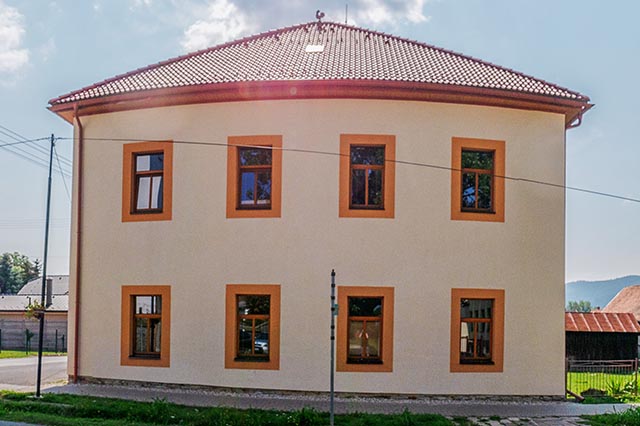 PROGRAM AKTUALIZAČNÉHO VZDELÁVANIAna školský rok 2021/2022Účel vnútorného predpisu:     Tento vnútorný predpis slúži na udržiavanie, obnovenie alebo získavanie profesijných kompetencií potrebných na výkon v konkrétnej oblasti pracovnej činnosti. Je vydaný v súlade so zákonom č. 138/2019 Z.z. – Zákona o pedagogických zamestnancoch a odborných zamestnancoch a o zmene a doplnení niektorých zákonov.Vypracovala a schválila: Mgr. Alenka Mišendová			        riaditeľka školy	PLÁN AKTUALIZAČNÉHO VZDELÁVANIA na školský rok 2021/2022 Čl. 1 Úvod Podľa zákona č. 138/2019 Z. z. - Zákon o pedagogických zamestnancoch a odborných zamestnancoch a o zmene a doplnení niektorých zákonov § 57 sa aktualizačné vzdelávanie organizuje ako schválený jednoduchý program aktualizačného vzdelávania. Program aktualizačného vzdelávania a rozsah aktualizačného vzdelávania schvaľuje riaditeľ. Čl. 2 Ciele aktualizačného vzdelávania Hlavný cieľ:      Rozšíriť a udržať profesijné kompetencie pedagogických zamestnancov v oblasti prevencie, eliminácie a riešenia problematiky šikanovania v školskom prostredí.    Špecifické ciele:  Rozšíriť poznatky v jednotlivých štádiách vývoja šikanovania v školskom prostredí. Prehĺbiť kompetencie ovládať postupnosť a zásady pri riešení jednotlivých prípadov       šikanovania. Rozšíriť zručnosť komunikovať so zákonnými zástupcami žiaka.Získané profesijné kompetencie: Rozsah aktualizačného vzdelávania v školskom roku: 20 hodín. Forma vzdelávacieho programu: prezenčná – 10 hodín, dištančná – 10 hodín Cieľová skupina: pedagogickí zamestnanci školy Spôsob ukončenia a požiadavky na ukončenie vzdelávania: absolvovanie 90% hodín z celkového rozsahu vzdelávania, splnenie dištančných častí. Metódy vyhodnocovania vzdelávacích aktivít: spätnoväzbový hárok pre účastníkov vzdelávania, získané kompetencie zdieľať na zasadnutiach MZ,  hospitačná činnosť. Čl. 3 Poskytovateľ aktualizačného vzdelávania Všeobecné údaje: Čl. 4 Odborným garantom aktualizačného vzdelávania Odborným garantom aktualizačného vzdelávania je pedagogický zamestnanec školy s druhou atestáciou. Ak v škole nie je pedagogický zamestnanec s druhou atestáciou, odborným garantom aktualizačného vzdelávania je riaditeľ alebo vedúci pedagogický zamestnanec. Odborný garant aktualizačného vzdelávania: Predkladá riaditeľovi na schválenie program aktualizačného vzdelávania, rozvrhuje vzdelávacie aktivity aktualizačného vzdelávania v súlade s potrebami a    možnosťami školy, vedie evidenciu účasti pedagogických zamestnancov a odborných zamestnancov na    aktualizačnom vzdelávaní. Pedagogický zamestnanec alebo odborný zamestnanec školy, školského zariadenia vykonáva lektorskú činnosť v aktualizačnom vzdelávaní súčasne s výkonom pracovnej činnosti. Čl. 5 Potvrdenie o aktualizačnom vzdelávaní Riaditeľ školy na požiadanie vydá pedagogickému zamestnancovi potvrdenie o ukončení aktualizačného vzdelávania, ktoré obsahuje: evidenčné číslo potvrdenia a dátum vydania potvrdenia, titul, meno, priezvisko a rodné priezvisko pedagogického zamestnanca alebo    odborného zamestnanca, dátum a miesto narodenia pedagogického zamestnanca alebo odborného zamestnanca, obdobie, za ktoré sa potvrdenie o aktualizačnom vzdelávaní vydáva, rozsah aktualizačného vzdelávania v hodinách, odtlačok pečiatky školy, školského zariadenia alebo zariadenia sociálnej pomoci a    podpis riaditeľa. Čl. 6 Prehľad plánovaných vzdelávaní a dokumentácia Plánované vzdelávania prebiehajú podľa programu aktualizačného vzdelávania:  štruktúry programov vzdelávania (príloha A),  potvrdenie o schválenom programe (príloha B),  doklady o účasti zamestnancov na vzdelávaní - prezenčná listina (príloha C),  hodnotenie uskutočňovaného vzdelávania - spätnoväzbový hárok pre účastníkov    (príloha D), vyhodnotenie vzdelávacieho programu (príloha E),  potvrdenie o ukončení aktualizačného vzdelávania (príloha F). Príloha A Štruktúra programu aktualizačného vzdelávania Poskytovateľ: Špeciálna základná škola, Hviezdoslavova 164, 053 15  Hrabušice Názov programu: Problematika šikanovania v školskom prostredíForma aktualizačného vzdelávania: prezenčná, dištančná Hlavný cieľ:      Rozšíriť a udržať profesijné kompetencie pedagogických zamestnancov v oblasti prevencie, eliminácie a riešenia problematiky šikanovania v školskom prostredí.Špecifické ciele:  Rozšíriť poznatky v jednotlivých štádiách vývoja šikanovania v školskom prostredí. Prehĺbiť kompetencie ovládať postupnosť a zásady pri riešení jednotlivých prípadov       šikanovania. Rozšíriť zručnosť komunikovať so zákonnými zástupcami žiaka.Obsah a rozsah vzdelávacieho programu: Rozsah vzdelávacieho programu: spolu 20 hodín, prezenčne 10 hod., dištančne 10 hodín.Trvanie vzdelávacieho programu: školský rok 2021/2022 Spôsob ukončovania a požiadavky na ukončenie vzdelávania: Absolvovať vzdelávania v plnom rozsahu. Využívanie získaných informácii pri odstraňovaní možnej šikany na škole. Personálne zabezpečenie: Garant vzdelávacieho programu: Mgr. Alenka Mišendová ............................................. Lektor vzdelávacieho programu: Mgr. Milan Jendrál          ............................................. Príloha B Potvrdenie o schválení programu vzdelávaniaŠpeciálna základná škola, Hviezdoslavova 164, 053 15  HrabušiceIČO: 35540915Špeciálna základná škola, Hviezdoslavova 164, 053 15  Hrabušice podľa § 69 ods. 2 písm. b) zákona č. 138/2019 o pedagogických zamestnancoch a odborných zamestnancoch a o zmene a doplnení niektorých zákonov ako príslušný orgán vo veci schválenia programu aktualizačného vzdelávania rozhodol takto:schvaľujeprogram aktualizačného vzdelávania s názvom :Šikanovanie – pojem, definícia v rozsahu 10 hodín dištančne,Etapy vývoja šikanovania – štádia, stupne v rozsahu 6 hodín prezenčnePríčiny a príznaky šikanovania – rodinné, školské, rovesnícke skupiny, príznaky : u agresora,  obete, ostatných účastníkov v rozsahu 4 hodín prezenčne.Program sa schvaľuje na školský rok 2021/2022.						   ...........................................................								Mgr. Alenka Mišendová								         riaditeľka školy	Príloha C Zoznam lektorov:Zoznam účastníkov dištančného vzdelávania:Príloha C Zoznam lektorov:Zoznam účastníkov:Príloha C Zoznam lektorov:Zoznam účastníkov:Príloha D Spätnoväzbový hárok pre účastníkov vzdelávaniaŠkála:1 – úplne súhlasím2 – súhlasím3 – nedokážem plne zhodnotiť4 – nesúhlasím5- úplne nesúhlasímDo tabuľky pri jednotlivých oblastiach hodnotenia označte krížikom ten stĺpec, ktorý vystihuje mieru Vášho súhlasu so vzdelávaním v danej oblasti.Čo považujete za silné stránky absolvovaného vzdelávania:.....................................................................................................................................................Čo považujete za slabé stránky absolvovaného vzdelávania:.....................................................................................................................................................Čo odporúčate pre realizáciu aktualizačného vzdelávania na budúci školský rok:.....................................................................................................................................................Príloha  EVyhodnotenie vzdelávacieho programu Problematika šikanovania v školskom prostredíV zmysle § 69 ods. 1 písm. d) zákona č. 138/2019 Z.z. o pedagogických zamestnancoch a odborných zamestnancoch poskytovateľ vzdelávania ŠZŠ, Hviezdoslavova 164, 053 15  Hrabušice uverejňuje na svojom webovom sídle hodnotenie uskutočneného vzdelávania nasledovne:Vzdelania sa zúčastnilo:            účastníkovSpätnoväzbový hárok odovzdalo:             účastníkovVyhodnotenie vzdelávania a výroky účastníkov:Škála:1 – úplne súhlasím2 – súhlasím3 – nedokážem plne zhodnotiť4 – nesúhlasím5- úplne nesúhlasímDo tabuľky pri jednotlivých oblastiach hodnotenia označte krížikom ten stĺpec, ktorý vystihuje mieru Vášho súhlasu so vzdelávaním v danej oblasti.V Hrabušiciach, dňa							Mgr. Alenka Mišendová							      riaditeľka školyPrezenčná listina zo vzdelávania aj spätnoväzbové hárky sú k nahliadnutiu u riaditeľky školy.Príloha  F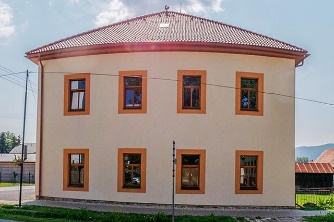                                                   Špeciálna základná škola, Hviezdoslavova 164,                                                                           053 15 Hrabušice                                         tel.č.: 053/4490216, e-mail: speckahrabusice@gmail.com                                           Evidenčné číslo potvrdenia:Potvrdenie o aktualizačnom vzdelávanís názvom programu:Problematika šikanovania v školskom prostredíV zmysle § 57 ods. 9 zákona č. 138/2019 Z.z. o pedagogických zamestnancoch a odborných zamestnancoch a o zmene a doplnení niektorých zákonovTitul, meno, priezvisko pedagogického zamestnanca:Rodné priezvisko pedagogického zamestnanca:Dátum a miesto narodenia pedagogického zamestnanca:Obdobie, za ktoré sa potvrdenie vydáva: školský rok 2021/2022Zamestnanec absolvoval za uvedené obdobie aktualizačné vzdelávanie v rozsahu 20 hodín.								......................................								Mgr. Alenka Mišendová								       riaditeľka školy V zmysle § 69 ods. 1 písm. d) zákona č. 138/2019 Z. z. o pedagogických zamestnancoch a odborných zamestnancoch poskytovateľ' vzdelávania Špeciálna základná škola, Hviezdoslavova 164, 053 15  Hrabušice uverejňuje na svojom webovom sídle hodnotenie uskutočneného vzdelávania v školskom roku 2021/2022 nasledovne:  V Hrabušiciach, dňa:                                                                Mgr. Alenka Mišendová                       riaditeľka školy Predkladateľ programu - škola Špeciálna základná škola Špeciálna základná škola Adresa Hviezdoslavova 164053 15  HrabušiceHviezdoslavova 164053 15  HrabušiceIČO 3554091535540915Riaditeľ školy Mgr. Alenka Mišendová Mgr. Alenka Mišendová Kontakty 053/4490216 053/4490216 E-mail speckahrabusice@gmail.com speckahrabusice@gmail.com Web  szshrabusice.sk szshrabusice.skZriaďovateľ školy Okresný úrad Košice, odbor školstvaAdresa Zádielska 1, 040 78 Košice Kontakty +421 55 7245 442 E-mail minv@minv.skTéma Dotácia hodín Šikanovanie – pojem, definíciaEtapy vývoja šikanovania – štádia, stupnePríčiny a príznaky šikanovania – rodinné, školské, rovesnícke skupiny, príznaky : u agresora,  obete, ostatných účastníkov10 hod.dištančná forma6 hod.prezenčná forma4 hod.prezenčná formaPoskytovateľ:Špeciálna základná školaHviezdoslavova 164053 15  HrabušiceNázov vzdelávacieho programu:Šikanovanie – pojem, definíciaMiesto konania:ŠZŠ Hrabušice, Hviezdoslavova 164, 053 15  HrabušiceDátum:20.10.2021Poradové čísloPriezvisko, meno a titulPodpis1.Poradové čísloPriezvisko, meno a titulPodpis1.2.3.4.5.6.7.8.9.10.Poskytovateľ:Špeciálna základná školaHviezdoslavova 164053 15  HrabušiceNázov vzdelávacieho programu:Etapy vývoja šikanovania – štádia, stupneMiesto konania:ŠZŠ Hrabušice, Hviezdoslavova 164, 053 15  HrabušiceDátum:03.02.2022Poradové čísloPriezvisko, meno a titulPodpis1.Poradové čísloPriezvisko, meno a titulPodpis1.2.3.4.5.6.7.8.9.10.Poskytovateľ:Špeciálna základná školaHviezdoslavova 164053 15  HrabušiceNázov vzdelávacieho programu:Príčiny a príznaky šikanovania – rodinné, školské, rovesnícke skupiny, príznaky : u agresora,  obete, ostatných účastníkovMiesto konania:ŠZŠ Hrabušice, Hviezdoslavova 164, 053 15  HrabušiceDátum:28.03.2022Poradové čísloPriezvisko, meno a titulPodpis1.Poradové čísloPriezvisko, meno a titulPodpis1.2.3.4.5.6.7.8.9.10.Hodnotená oblasť12345Vzdelávanie splnilo moje očakávania.Na vzdelávaní som sa cítil dobre.Program splnil to, čo bolo sľúbené.Vzdelávanie bolo hodnotné využitie môjho času.Lektor bol veľmi dobre pripravený.Boli poučné príklady z praxe.Mali sme k dispozícii podporné materiály.Získané vedomosti môžem aplikovať vo svojej pedagogickej praxi.Získané vedomosti a zručnosti viem použiť vo svojej pedagogickej praxi.Po aplikovaní získaných vedomostí a zručnostívzrastie kvalita mojej pedagogickej praxe.Hodnotená oblasť12345Vzdelávanie splnilo moje očakávania.Na vzdelávaní som sa cítil dobre.Program splnil to, čo bolo sľúbené.Vzdelávanie bolo hodnotné využitie môjho času.Lektor bol veľmi dobre pripravený.Boli poučné príklady z praxe.Mali sme k dispozícii podporné materiály.Získané vedomosti môžem aplikovať vo svojej pedagogickej praxi.Získané vedomosti a zručnosti viem použiť vo svojej pedagogickej praxi.Po aplikovaní získaných vedomostí a zručnostívzrastie kvalita mojej pedagogickej praxe.DRUHPROGRAMUVZDELÁVANIANÁZOV PROGRAMUTERMÍNROZSAH V HODINÁCH 1. AKTUALIZAČNÉ VZDELÁVANIEŠikanovanie – pojem, definíciaEtapy vývoja šikanovania – štádia, stupnePríčiny a príznaky šikanovania – rodinné, školské, rovesnícke skupiny, príznaky : u agresora,  obete, ostatných účastníkov  Október 2021   Február 2022 Marec 202210 hodín6 hodín   4 hodín 